Public AuctionSATURDAY, OCTOBER 1, 202210:00 A.M.Over 50,000 Comic Books and Sports CardsAntiques · Gold · Sterling · Costume Jewelry · Beer Steins ∙ Labeled Bottles & BoxesOld Tins · Glassware · Crocks · Upper Sandusky Memorabilia ∙ Records ∙ ToolsOld Kid’s Books ∙ Hot Wheels ∙ DVDs ∙ Games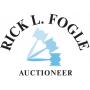 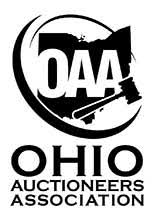 TOO MUCH TO IMAGINE!740-225-2541**See website for more information**www.rickfogleauctioneer.comONLINE BIDDING STARTING @ NOON ON PROXIBID